1.12	根据第237号决议（WRC-15），在现有移动业务划分下，尽可能为实施演进的智能交通系统（ITS）考虑可能的全球或区域统一频段；引言亚太电信组织（APT）成员认为，有必要为不断演进的ITS统一现有移动业务划分中的频谱使用。APT成员支持为实施演进的ITS，在现有移动业务划分中进行可能的频段统一。APT成员支持考虑5 850-5 925 MHz频段或其中的相关部分作为演进的ITS使用的全球统一频段。APT成员还支持考虑将当前使用的ITS频段实例（如ITU-R M.2121建议书附件所列）用于区域性统一ITS频段。APT成员同意，统一用于ITS的频谱无需改变《频率划分表》。APT成员还认为，演进的ITS不应局限于，亦不应排除任何具体的演进ITS技术，包括基于LTE的V2X及其演进技术。APT成员还认为，ITS对频段的使用不应对划分在这些频段上的主要业务造成不利影响，亦不应寻求其他主要业务的保护，包括FSS地球站上行链路。APT成员支持删除第237号决议（WRC-15）。提案NOC	ACP/24A12/1条款理由：	通过不含任何规则条款的WRC决议建议的全球或区域统一框架不得对《无线电规则》的条款进行任何修改或变更，并且允许通过ITU-R的研究继续开展工作。NOC	ACP/24A12/2第5条频率划分理由：	通过不含任何规则条款的WRC决议建议的全球或区域统一框架不得对《无线电规则》的条款进行任何修改或变更，并且允许通过ITU-R的研究继续开展工作。NOC	ACP/24A12/3附录理由：	通过不含任何规则条款的WRC决议建议的全球或区域统一框架不得对《无线电规则》的条款进行任何修改或变更，并且允许通过ITU-R的研究继续开展工作。SUP	ACP/24A12/4#49725第237号决议（wrc-15）智能交通系统应用理由：	WRC-19之后不再需要。ADD	ACP/24A12/5#49726第[ACP-A112]号新决议草案（WRC-19）移动业务划分下用于演进智能交通系统应用频段的统一世界无线电通信大会（2019年，沙姆沙伊赫)，考虑到a)	汽车系统中整合了信息通信技术，以提供不断演进的智能交通系统（ITS）通信应用，从而改进交通管理并协助安全驾驶；b)	有必要为已在全球或区域层面使用的不断演进的ITS应用考虑频谱统一问题；c)	有必要把包括无线电通信在内的各种技术融入陆地交通系统之中；d)	许多新的联网汽车在车辆中采用智能技术，并结合先进交通管理技术、先进旅行者信息、先进公共交通管理系统和/或先进车队管理系统改进交通管理；e)	未来车辆无线电通信技术和ITS广播系统正在兴起；f)	一些主管部门已为ITS无线电通信应用统一了频段；g)	在某些情况下，FSS地球站上行链路可能会对ITS台站产生干扰，两者在距离较近时可能存在操作问题；h)	对于ITS台站为干扰方的情况，可实现某些ITS台站与FSS空间电台的兼容，认识到a)	统一的频谱和国际标准将促进演进中的ITS无线电通信在全世界的部署，并在为公众提供演进中的ITS设备和服务方面实现规模经济效应；b)	将这些统一后的频段或其部分指定用于演进中的ITS并不妨碍该业务的任何有划分的其他应用使用这些频段/频率，也并未在适用和使用《无线电规则》方面确定优先权；c)	在统一后的ITS频段或其中的一部分，存在着需确保给予保护的现有业务；d)	如ITU-R M.1453建议书所述，3区的部分国家在5.8 GHz附近操作一个ITS系统；e)	演进中的ITS在解决诸如拥堵和事故等公路交通问题方面已变得十分重要；f)	ITU-R开展的有关包含车联万物（vehicle-to-everything）通信功能的ITS（WAVE、ETSI ITS-G5、基于LTE的V2X、ITS Connect）的研究旨在解决道路安全和效率相关问题，注意到a)	ITU-R M.1890建议书阐述了ITS无线电接口要求的导则；b)	ITU-R M.1453建议书阐述了5.8 GHz频段专用短距离通信的技术和特性概况；c)	三个区中每个区中均有一些主管部门在5 725-5 850 MHz频段部署了无线电通信局域网，某些主管部门也在考虑允许在5 850-5 925 MHz频段部署无线电通信局域网；d)	如ITU-R M.2228号报告所述，针对交通安全和减少环境影响，已积极开展了先进演进中的ITS无线电通信的研究、可行性测试和实际操作工作；e)	ITU-R M.2084建议书阐述了演进中的ITS应用中车辆对车辆和车辆对基础设施通信的无线接口标准；f)	国际电联成员国的ITS使用情况述于ITU-R M.2445报告；g)	一些主管部门认为，ITS设备不能要求5 850-5 925 MHz频段中的FSS地球站上行链路给予保护以促进共存，已部署的ITS设备需对付FSS地球站上行链路产生的干扰；h)	1区的一些主管部门本着第6条的精神已采用了一种协商一致的方法，即部署ITS台站时，不能要求5 850-5 925 MHz频段内的FSS地球站上行链路给予保护；i)	最新版的ITU-R M.2121建议书提供了用于演进中的ITS系统的频段，强调第1.59款和第4.10款的规定不适用于移动业务划分下的演进中的ITS应用，做出决议 鼓励主管部门在规划和部署演进中的ITS应用时考虑最新版ITU-R M.2121建议书所列的全球或区域统一的频段或其部分，同时考虑上述认识到 b)，请ITU-R继续开展有关ITS不同方面的研究，包括频谱统一，责成无线电通信局主任1	通过相关ITU-R研究组向2023年无线电通信全会报告本决议的落实情况，以便采取任何所需的行动；2	支持主管部门按照做出决议和本决议开展工作实现ITS应用的频谱统一，请成员国和部门成员 必要时考虑ITS台站与工作在5 850-5 925 MHz频段中的FSS地球站可能的共存问题，请成员国、部门成员、部门准成员和学术成员积极为ITU-R有关ITS的研究做出贡献，责成秘书长提请涉足ITS事务的相关国际和区域性组织注意本决议。理由：	本决议为成员国及其他方面在全球或区域统一层面部署ITS应用提供了一个框架 – 通过一份新的WRC决议，其中提及最新版本的ITU-R M.2121建议书，并且有利于各研究组内开展编写ITU-R建议书及报告的工作。______________世界无线电通信大会（WRC-19）
2019年10月28日-11月22日，埃及沙姆沙伊赫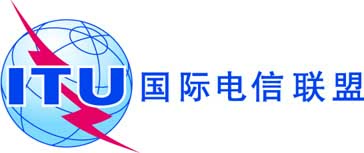 全体会议文件 24 (Add.12)-C2019年9月20日原文：英文亚太电信组织共同提案亚太电信组织共同提案有关大会工作的提案有关大会工作的提案议项1.12议项1.12